HỘI THẢO THÚC ĐẨY TIẾP CẬN TÀI CHÍNH CHO DOANH NGHIỆP NHỎ VÀ VỪA NGÀNH CÔNG NGHIỆP HỖ TRỢThời gian:  08:30 – 12:00, ngày 25/8/ 2022Địa điểm: Hà Nội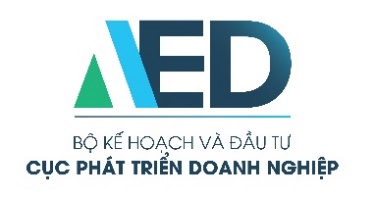 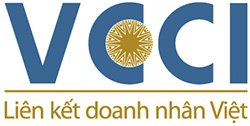 Thời gianHoạt động08:00 – 08:30Đăng ký đại biểu 08:35 – 08:45Phát biểu khai mạc Ông Bùi Trung Nghĩa, Phó Chủ tịch Phòng Thương mại và Công nghiệp Việt Nam  Bà Bùi Thu Thủy, Phó Cục trưởng, Cục Phát triển Doanh nghiệp, Bộ Kế Hoạch và Đầu tư 08:45 – 09:15Chủ đề 1: Duy trì lợi thế cạnh tranh cho các doanh nghiệp nhỏ và vừa ngành công nghiệp hỗ trợCác chính sách và các chương trình phát triển công nghiệp hỗ trợCập nhật các vấn đề của các doanh nghiệp ngành công nghiệp hỗ trợ Đại diện Hiệp hội ngành Công nghiệp hỗ trợ Hà Nội 09:15 – 9:45Chủ đề 2: Giải pháp tài chính về vốn cho các DNNVV ngành công nghiệp hỗ trợBà Nguyễn Lan Hương, Phó Giám đốc khối KHDN Ngân hàng TMCP Tiên Phong (TPBank)9:45- 10:00Nghỉ giải lao 10:15 – 11:00Chủ đề 3: Xây dựng kế hoạch tài chính hiệu quảTư duy xây dựng kế hoạch tài chính cho doanh nghiệp sản xuất công nghiệp hỗ trợHướng dẫn phương pháp dự phóng tài chính thuyết phục nhà tài trợ tín dụng, nhà đầu tưChuyên gia Tiếp cận Tài chính, Dự án USAID LinkSME: Ông Châu Nhị Quang (Alex), Trưởng bộ phận Mua bán và sáp nhập thị trường Việt Nam, Công ty Frontier Management Inc.11:00  – 12:00 Thảo luận: Thách thức và giải pháp trong tiếp cận tài chính cho DNNVV Ông Tô Ngọc Phương, Giám đốc công ty Hanpo Vina Ông Daniel Phạm, Công ty Vietnam OutsourcingBà Nguyễn Lan Hương, Phó Giám đốc khối KHDN – Ngân hàng TMCP Tiên PhongÔng Châu Nhị Quang (Alex), Trưởng bộ phận mua bán và sáp nhập thị trường Việt nam, Công ty Frontier Management Inc.Điều phối: Dự án USAID LinkSME 12:00 Phát biểu kết thúc Ông Daniel Fitzpatrick, Giám đốc Dự án USAID LinkSME